广东产品质量监督检验研究院纤维纺织服装产品委托检验协议书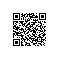 带*部分为送检单位必填项                                                                         说明：1. 检测周期：适用于某些测试项目，在收到样品及相关检验要求等资料、完成相关手续后算起。2.《检测收费通知单》作为本协议书的一部分，领取检验报告前须结清检测费用。3. 领取检验报告及样品以本协议书为凭证。4. 检验数据仅对来样有效，余样样品需在委托方领回检验报告后15天内取回，否则视为委托检验机构处置。5. 若对报告有异议，应于收到报告之日起15天内提出复检申请，逾期不予受理（不合格样品保存期为报告发出后15天）。6. 未尽内容可附页。 *委托单位：  *委托单位：  *委托单位：  *委托单位：  *委托单位：  *委托单位：  *委托单位：  *联系人： *联系人： *联系人： *电话：委托单位地址（邮编）：委托单位地址（邮编）：委托单位地址（邮编）：委托单位地址（邮编）：委托单位地址（邮编）：委托单位地址（邮编）：委托单位地址（邮编）：委托单位地址（邮编）：委托单位地址（邮编）：委托单位地址（邮编）：*传真：委托单位认定生产单位：委托单位认定生产单位：委托单位认定生产单位：委托单位认定生产单位：委托单位认定生产单位：委托单位认定生产单位：委托单位认定生产单位：联系人： 联系人： 联系人： 电话：生产单位地址：生产单位地址：生产单位地址：生产单位地址：生产单位地址：生产单位地址：生产单位地址：生产单位地址：生产单位地址：生产单位地址：传真：*缴款单位：（付款时请注明检验单编号）□委托单位□生产单位□记帐（月结） □其他单位： *缴款单位：（付款时请注明检验单编号）□委托单位□生产单位□记帐（月结） □其他单位： *缴款单位：（付款时请注明检验单编号）□委托单位□生产单位□记帐（月结） □其他单位： *缴款单位：（付款时请注明检验单编号）□委托单位□生产单位□记帐（月结） □其他单位： *缴款单位：（付款时请注明检验单编号）□委托单位□生产单位□记帐（月结） □其他单位： *缴款单位：（付款时请注明检验单编号）□委托单位□生产单位□记帐（月结） □其他单位： *缴款单位：（付款时请注明检验单编号）□委托单位□生产单位□记帐（月结） □其他单位： *缴款单位：（付款时请注明检验单编号）□委托单位□生产单位□记帐（月结） □其他单位： *缴款单位：（付款时请注明检验单编号）□委托单位□生产单位□记帐（月结） □其他单位： *缴款单位：（付款时请注明检验单编号）□委托单位□生产单位□记帐（月结） □其他单位： *缴款单位：（付款时请注明检验单编号）□委托单位□生产单位□记帐（月结） □其他单位： 委托单位认定样品信息委托单位认定样品信息*样品名称*批号款号、号型规格、颜色*批号款号、号型规格、颜色*批号款号、号型规格、颜色*批号款号、号型规格、颜色商标*数量*数量 检验单编号委托单位认定样品信息委托单位认定样品信息委托单位认定样品信息委托单位认定样品信息委托单位认定样品信息委托单位认定样品信息*产品等级：□优等品　□一等品　□合格品　□二等品　*产品等级：□优等品　□一等品　□合格品　□二等品　*产品等级：□优等品　□一等品　□合格品　□二等品　*产品等级：□优等品　□一等品　□合格品　□二等品　*产品等级：□优等品　□一等品　□合格品　□二等品　*样品状态： *请注明面料正反面□报告附图片*样品状态： *请注明面料正反面□报告附图片*样品状态： *请注明面料正反面□报告附图片*余样处理□退回剩余样品（到付）□委托检测单位处理委托单位认定样品信息委托单位认定样品信息*纤维成分： *纤维成分： *纤维成分： *纤维成分： *纤维成分： *样品状态： *请注明面料正反面□报告附图片*样品状态： *请注明面料正反面□报告附图片*样品状态： *请注明面料正反面□报告附图片*余样处理□退回剩余样品（到付）□委托检测单位处理*检验依据及判定依据□GB 18401-2010 《国家纺织产品基本安全技术规范》□A □B □C 类□GB 18401-2010 《国家纺织产品基本安全技术规范》□A □B □C 类□GB 18401-2010 《国家纺织产品基本安全技术规范》□A □B □C 类□GB 18401-2010 《国家纺织产品基本安全技术规范》□A □B □C 类□GB 18401-2010 《国家纺织产品基本安全技术规范》□A □B □C 类□GB 18401-2010 《国家纺织产品基本安全技术规范》□A □B □C 类□GB/T 18885-2009《生态纺织品技术要求》    类□GB/T 18885-2009《生态纺织品技术要求》    类□GB/T 18885-2009《生态纺织品技术要求》    类□GB/T 18885-2009《生态纺织品技术要求》    类*检验依据及判定依据□GB/T29862-2013《纺织品 纤维含量的标识》□GB/T29862-2013《纺织品 纤维含量的标识》□GB/T29862-2013《纺织品 纤维含量的标识》□GB/T 22849-2014《针织T恤衫》□GB/T 22849-2014《针织T恤衫》□GB/T 22849-2014《针织T恤衫》□GB/T 22849-2014《针织T恤衫》□GB/T 22849-2014《针织T恤衫》□GB/T 2660-2008《衬衫》□GB/T 2660-2008《衬衫》*检验依据及判定依据□FZ/T 81003-2003《儿童服装、学生服》□FZ/T 81003-2003《儿童服装、学生服》□FZ/T 81003-2003《儿童服装、学生服》□GB/T 22853-2009《针织运动服》□GB/T 22853-2009《针织运动服》□GB/T 22853-2009《针织运动服》□GB/T 22853-2009《针织运动服》□GB/T 22853-2009《针织运动服》□GB/T 2662-2008《棉服装》□GB/T 2662-2008《棉服装》*检验依据及判定依据□FZ/T 81006-2007《牛仔服装》□FZ/T 81006-2007《牛仔服装》□FZ/T 81006-2007《牛仔服装》□FZ/T 73026-2014《针织裙套》□FZ/T 73026-2014《针织裙套》□FZ/T 73026-2014《针织裙套》□FZ/T 73026-2014《针织裙套》□FZ/T 73026-2014《针织裙套》□GB/T 2664-2009《男西服、大衣》□GB/T 2664-2009《男西服、大衣》*检验依据及判定依据□FZ/T 81007-2012《单、夹服装》□FZ/T 81007-2012《单、夹服装》□FZ/T 81007-2012《单、夹服装》□FZ/T 73025-2013《婴幼儿针织服饰》□FZ/T 73025-2013《婴幼儿针织服饰》□FZ/T 73025-2013《婴幼儿针织服饰》□FZ/T 73025-2013《婴幼儿针织服饰》□FZ/T 73025-2013《婴幼儿针织服饰》□GB/T 2665-2009《女西服、大衣》□GB/T 2665-2009《女西服、大衣》*检验依据及判定依据□FZ/T 81008-2011《茄克衫》□FZ/T 81008-2011《茄克衫》□FZ/T 81008-2011《茄克衫》□FZ/T 73020-2012《针织休闲服装》□FZ/T 73020-2012《针织休闲服装》□FZ/T 73020-2012《针织休闲服装》□FZ/T 73020-2012《针织休闲服装》□FZ/T 73020-2012《针织休闲服装》□GB/T 2666-2009《西裤》□GB/T 2666-2009《西裤》*检验依据及判定依据□FZ/T 81010-2009《风衣》□FZ/T 81010-2009《风衣》□FZ/T 81010-2009《风衣》□FZ/T 73018-2012《毛针织品》□FZ/T 73018-2012《毛针织品》□FZ/T 73018-2012《毛针织品》□FZ/T 73018-2012《毛针织品》□FZ/T 73018-2012《毛针织品》□GB/T 14272-2011 《羽绒服装》□GB/T 14272-2011 《羽绒服装》*检验依据及判定依据□FZ/T81014-2008《婴幼儿服装》                □FZ/T 73005-2012《低含毛混纺及仿毛针织品》 □GB/T 22844-2009《配套床上用品》□FZ/T81014-2008《婴幼儿服装》                □FZ/T 73005-2012《低含毛混纺及仿毛针织品》 □GB/T 22844-2009《配套床上用品》□FZ/T81014-2008《婴幼儿服装》                □FZ/T 73005-2012《低含毛混纺及仿毛针织品》 □GB/T 22844-2009《配套床上用品》□FZ/T81014-2008《婴幼儿服装》                □FZ/T 73005-2012《低含毛混纺及仿毛针织品》 □GB/T 22844-2009《配套床上用品》□FZ/T81014-2008《婴幼儿服装》                □FZ/T 73005-2012《低含毛混纺及仿毛针织品》 □GB/T 22844-2009《配套床上用品》□FZ/T81014-2008《婴幼儿服装》                □FZ/T 73005-2012《低含毛混纺及仿毛针织品》 □GB/T 22844-2009《配套床上用品》□FZ/T81014-2008《婴幼儿服装》                □FZ/T 73005-2012《低含毛混纺及仿毛针织品》 □GB/T 22844-2009《配套床上用品》□FZ/T81014-2008《婴幼儿服装》                □FZ/T 73005-2012《低含毛混纺及仿毛针织品》 □GB/T 22844-2009《配套床上用品》□FZ/T81014-2008《婴幼儿服装》                □FZ/T 73005-2012《低含毛混纺及仿毛针织品》 □GB/T 22844-2009《配套床上用品》□FZ/T81014-2008《婴幼儿服装》                □FZ/T 73005-2012《低含毛混纺及仿毛针织品》 □GB/T 22844-2009《配套床上用品》*检验依据及判定依据□GB/T 22700-2008《水洗整理服装》             □GB 5296.4-2012《消费品使用说明 纺织品和服装使用说明》                       □GB/T 22700-2008《水洗整理服装》             □GB 5296.4-2012《消费品使用说明 纺织品和服装使用说明》                       □GB/T 22700-2008《水洗整理服装》             □GB 5296.4-2012《消费品使用说明 纺织品和服装使用说明》                       □GB/T 22700-2008《水洗整理服装》             □GB 5296.4-2012《消费品使用说明 纺织品和服装使用说明》                       □GB/T 22700-2008《水洗整理服装》             □GB 5296.4-2012《消费品使用说明 纺织品和服装使用说明》                       □GB/T 22700-2008《水洗整理服装》             □GB 5296.4-2012《消费品使用说明 纺织品和服装使用说明》                       □GB/T 22700-2008《水洗整理服装》             □GB 5296.4-2012《消费品使用说明 纺织品和服装使用说明》                       □GB/T 22700-2008《水洗整理服装》             □GB 5296.4-2012《消费品使用说明 纺织品和服装使用说明》                       □GB/T 22700-2008《水洗整理服装》             □GB 5296.4-2012《消费品使用说明 纺织品和服装使用说明》                       □GB/T 22700-2008《水洗整理服装》             □GB 5296.4-2012《消费品使用说明 纺织品和服装使用说明》                       *检验依据及判定依据其他检验依据及说明： 其他检验依据及说明： 其他检验依据及说明： 其他检验依据及说明： 其他检验依据及说明： 其他检验依据及说明： 其他检验依据及说明： 其他检验依据及说明： 其他检验依据及说明： 其他检验依据及说明： *检验项目1.□服装全项目（外观＋内在、理化）   □内在质量（理化）□外观质量  □外观质量（除规格） □标识  1.□服装全项目（外观＋内在、理化）   □内在质量（理化）□外观质量  □外观质量（除规格） □标识  1.□服装全项目（外观＋内在、理化）   □内在质量（理化）□外观质量  □外观质量（除规格） □标识  1.□服装全项目（外观＋内在、理化）   □内在质量（理化）□外观质量  □外观质量（除规格） □标识  1.□服装全项目（外观＋内在、理化）   □内在质量（理化）□外观质量  □外观质量（除规格） □标识  10.□起毛起球 □圆轨迹法（*布料标明正面） □马丁代尔法 □起球箱法（*标明□粗梳□半精梳□粗梳）10.□起毛起球 □圆轨迹法（*布料标明正面） □马丁代尔法 □起球箱法（*标明□粗梳□半精梳□粗梳）10.□起毛起球 □圆轨迹法（*布料标明正面） □马丁代尔法 □起球箱法（*标明□粗梳□半精梳□粗梳）10.□起毛起球 □圆轨迹法（*布料标明正面） □马丁代尔法 □起球箱法（*标明□粗梳□半精梳□粗梳）10.□起毛起球 □圆轨迹法（*布料标明正面） □马丁代尔法 □起球箱法（*标明□粗梳□半精梳□粗梳）*检验项目2.□成分含量: □一、二组分   □二组分以上   □特种纤维2.□成分含量: □一、二组分   □二组分以上   □特种纤维2.□成分含量: □一、二组分   □二组分以上   □特种纤维2.□成分含量: □一、二组分   □二组分以上   □特种纤维2.□成分含量: □一、二组分   □二组分以上   □特种纤维11.□纰裂程度 □接缝强力 □后裆缝强　□缝口脱开程度11.□纰裂程度 □接缝强力 □后裆缝强　□缝口脱开程度11.□纰裂程度 □接缝强力 □后裆缝强　□缝口脱开程度11.□纰裂程度 □接缝强力 □后裆缝强　□缝口脱开程度11.□纰裂程度 □接缝强力 □后裆缝强　□缝口脱开程度*检验项目3.色牢度:□耐水 □汗渍 □摩擦 □唾液 □耐洗 □干洗 □海水□热压/熨烫 □耐光 □耐光汗复合 □拼接互染程度 □染料迁移3.色牢度:□耐水 □汗渍 □摩擦 □唾液 □耐洗 □干洗 □海水□热压/熨烫 □耐光 □耐光汗复合 □拼接互染程度 □染料迁移3.色牢度:□耐水 □汗渍 □摩擦 □唾液 □耐洗 □干洗 □海水□热压/熨烫 □耐光 □耐光汗复合 □拼接互染程度 □染料迁移3.色牢度:□耐水 □汗渍 □摩擦 □唾液 □耐洗 □干洗 □海水□热压/熨烫 □耐光 □耐光汗复合 □拼接互染程度 □染料迁移3.色牢度:□耐水 □汗渍 □摩擦 □唾液 □耐洗 □干洗 □海水□热压/熨烫 □耐光 □耐光汗复合 □拼接互染程度 □染料迁移12.□纹路歪斜 □色差 □防紫外线性能 □静电性能12.□纹路歪斜 □色差 □防紫外线性能 □静电性能12.□纹路歪斜 □色差 □防紫外线性能 □静电性能12.□纹路歪斜 □色差 □防紫外线性能 □静电性能12.□纹路歪斜 □色差 □防紫外线性能 □静电性能*检验项目3.色牢度:□耐水 □汗渍 □摩擦 □唾液 □耐洗 □干洗 □海水□热压/熨烫 □耐光 □耐光汗复合 □拼接互染程度 □染料迁移3.色牢度:□耐水 □汗渍 □摩擦 □唾液 □耐洗 □干洗 □海水□热压/熨烫 □耐光 □耐光汗复合 □拼接互染程度 □染料迁移3.色牢度:□耐水 □汗渍 □摩擦 □唾液 □耐洗 □干洗 □海水□热压/熨烫 □耐光 □耐光汗复合 □拼接互染程度 □染料迁移3.色牢度:□耐水 □汗渍 □摩擦 □唾液 □耐洗 □干洗 □海水□热压/熨烫 □耐光 □耐光汗复合 □拼接互染程度 □染料迁移3.色牢度:□耐水 □汗渍 □摩擦 □唾液 □耐洗 □干洗 □海水□热压/熨烫 □耐光 □耐光汗复合 □拼接互染程度 □染料迁移13.□重量（克重） □幅宽 □密度 □纱支（*单位□英支□公支）13.□重量（克重） □幅宽 □密度 □纱支（*单位□英支□公支）13.□重量（克重） □幅宽 □密度 □纱支（*单位□英支□公支）13.□重量（克重） □幅宽 □密度 □纱支（*单位□英支□公支）13.□重量（克重） □幅宽 □密度 □纱支（*单位□英支□公支）*检验项目4.□甲醛含量  □pH值 □可分解芳香胺染料（偶氮） □异味4.□甲醛含量  □pH值 □可分解芳香胺染料（偶氮） □异味4.□甲醛含量  □pH值 □可分解芳香胺染料（偶氮） □异味4.□甲醛含量  □pH值 □可分解芳香胺染料（偶氮） □异味4.□甲醛含量  □pH值 □可分解芳香胺染料（偶氮） □异味14. □燃烧性能 □垂直法 □水平法  □大45° □小45°14. □燃烧性能 □垂直法 □水平法  □大45° □小45°14. □燃烧性能 □垂直法 □水平法  □大45° □小45°14. □燃烧性能 □垂直法 □水平法  □大45° □小45°14. □燃烧性能 □垂直法 □水平法  □大45° □小45°*检验项目5.□可萃取重金属 □镍释放量 □杀虫剂5.□可萃取重金属 □镍释放量 □杀虫剂5.□可萃取重金属 □镍释放量 □杀虫剂5.□可萃取重金属 □镍释放量 □杀虫剂5.□可萃取重金属 □镍释放量 □杀虫剂15. □APEO  □邻苯二甲酸酯  □含氯苯酚 □富马酸二甲酯15. □APEO  □邻苯二甲酸酯  □含氯苯酚 □富马酸二甲酯15. □APEO  □邻苯二甲酸酯  □含氯苯酚 □富马酸二甲酯15. □APEO  □邻苯二甲酸酯  □含氯苯酚 □富马酸二甲酯15. □APEO  □邻苯二甲酸酯  □含氯苯酚 □富马酸二甲酯*检验项目6.□水洗尺寸变化  □干洗缩率  □洗后外观  □洗后扭曲   □扭曲度移动   □松弛尺寸变化率6.□水洗尺寸变化  □干洗缩率  □洗后外观  □洗后扭曲   □扭曲度移动   □松弛尺寸变化率6.□水洗尺寸变化  □干洗缩率  □洗后外观  □洗后扭曲   □扭曲度移动   □松弛尺寸变化率6.□水洗尺寸变化  □干洗缩率  □洗后外观  □洗后扭曲   □扭曲度移动   □松弛尺寸变化率6.□水洗尺寸变化  □干洗缩率  □洗后外观  □洗后扭曲   □扭曲度移动   □松弛尺寸变化率16.□透气性 □透湿率 □抗钩丝性能 □拒油性能 □易去污性能□拒水性（沾水试验）□耐静水压性能（抗渗水性）16.□透气性 □透湿率 □抗钩丝性能 □拒油性能 □易去污性能□拒水性（沾水试验）□耐静水压性能（抗渗水性）16.□透气性 □透湿率 □抗钩丝性能 □拒油性能 □易去污性能□拒水性（沾水试验）□耐静水压性能（抗渗水性）16.□透气性 □透湿率 □抗钩丝性能 □拒油性能 □易去污性能□拒水性（沾水试验）□耐静水压性能（抗渗水性）16.□透气性 □透湿率 □抗钩丝性能 □拒油性能 □易去污性能□拒水性（沾水试验）□耐静水压性能（抗渗水性）*检验项目7.□织物断裂强力  □剥离强力  □耐磨性能7.□织物断裂强力  □剥离强力  □耐磨性能7.□织物断裂强力  □剥离强力  □耐磨性能7.□织物断裂强力  □剥离强力  □耐磨性能7.□织物断裂强力  □剥离强力  □耐磨性能17.羽绒产品 □羽绒种类 □含绒量+绒子含量（需做羽绒种类）□蓬松度 □耗氧量 □气味 □微生物 □充绒量 □清洁度□残脂率 □防钻绒性 □水分率17.羽绒产品 □羽绒种类 □含绒量+绒子含量（需做羽绒种类）□蓬松度 □耗氧量 □气味 □微生物 □充绒量 □清洁度□残脂率 □防钻绒性 □水分率17.羽绒产品 □羽绒种类 □含绒量+绒子含量（需做羽绒种类）□蓬松度 □耗氧量 □气味 □微生物 □充绒量 □清洁度□残脂率 □防钻绒性 □水分率17.羽绒产品 □羽绒种类 □含绒量+绒子含量（需做羽绒种类）□蓬松度 □耗氧量 □气味 □微生物 □充绒量 □清洁度□残脂率 □防钻绒性 □水分率17.羽绒产品 □羽绒种类 □含绒量+绒子含量（需做羽绒种类）□蓬松度 □耗氧量 □气味 □微生物 □充绒量 □清洁度□残脂率 □防钻绒性 □水分率*检验项目8.□撕破强力 □摆锤 □单舌 □梯形8.□撕破强力 □摆锤 □单舌 □梯形8.□撕破强力 □摆锤 □单舌 □梯形8.□撕破强力 □摆锤 □单舌 □梯形8.□撕破强力 □摆锤 □单舌 □梯形17.羽绒产品 □羽绒种类 □含绒量+绒子含量（需做羽绒种类）□蓬松度 □耗氧量 □气味 □微生物 □充绒量 □清洁度□残脂率 □防钻绒性 □水分率17.羽绒产品 □羽绒种类 □含绒量+绒子含量（需做羽绒种类）□蓬松度 □耗氧量 □气味 □微生物 □充绒量 □清洁度□残脂率 □防钻绒性 □水分率17.羽绒产品 □羽绒种类 □含绒量+绒子含量（需做羽绒种类）□蓬松度 □耗氧量 □气味 □微生物 □充绒量 □清洁度□残脂率 □防钻绒性 □水分率17.羽绒产品 □羽绒种类 □含绒量+绒子含量（需做羽绒种类）□蓬松度 □耗氧量 □气味 □微生物 □充绒量 □清洁度□残脂率 □防钻绒性 □水分率17.羽绒产品 □羽绒种类 □含绒量+绒子含量（需做羽绒种类）□蓬松度 □耗氧量 □气味 □微生物 □充绒量 □清洁度□残脂率 □防钻绒性 □水分率*检验项目9. □弹子顶破强力 □胀破强力9. □弹子顶破强力 □胀破强力9. □弹子顶破强力 □胀破强力9. □弹子顶破强力 □胀破强力9. □弹子顶破强力 □胀破强力17.羽绒产品 □羽绒种类 □含绒量+绒子含量（需做羽绒种类）□蓬松度 □耗氧量 □气味 □微生物 □充绒量 □清洁度□残脂率 □防钻绒性 □水分率17.羽绒产品 □羽绒种类 □含绒量+绒子含量（需做羽绒种类）□蓬松度 □耗氧量 □气味 □微生物 □充绒量 □清洁度□残脂率 □防钻绒性 □水分率17.羽绒产品 □羽绒种类 □含绒量+绒子含量（需做羽绒种类）□蓬松度 □耗氧量 □气味 □微生物 □充绒量 □清洁度□残脂率 □防钻绒性 □水分率17.羽绒产品 □羽绒种类 □含绒量+绒子含量（需做羽绒种类）□蓬松度 □耗氧量 □气味 □微生物 □充绒量 □清洁度□残脂率 □防钻绒性 □水分率17.羽绒产品 □羽绒种类 □含绒量+绒子含量（需做羽绒种类）□蓬松度 □耗氧量 □气味 □微生物 □充绒量 □清洁度□残脂率 □防钻绒性 □水分率以上资料请确实清晰填写（*为必填项目），在检验报告签发后如需修改报告内容，将收取报告修改费以上资料请确实清晰填写（*为必填项目），在检验报告签发后如需修改报告内容，将收取报告修改费以上资料请确实清晰填写（*为必填项目），在检验报告签发后如需修改报告内容，将收取报告修改费以上资料请确实清晰填写（*为必填项目），在检验报告签发后如需修改报告内容，将收取报告修改费以上资料请确实清晰填写（*为必填项目），在检验报告签发后如需修改报告内容，将收取报告修改费以上资料请确实清晰填写（*为必填项目），在检验报告签发后如需修改报告内容，将收取报告修改费以上资料请确实清晰填写（*为必填项目），在检验报告签发后如需修改报告内容，将收取报告修改费以上资料请确实清晰填写（*为必填项目），在检验报告签发后如需修改报告内容，将收取报告修改费以上资料请确实清晰填写（*为必填项目），在检验报告签发后如需修改报告内容，将收取报告修改费以上资料请确实清晰填写（*为必填项目），在检验报告签发后如需修改报告内容，将收取报告修改费以上资料请确实清晰填写（*为必填项目），在检验报告签发后如需修改报告内容，将收取报告修改费*报告封面： □广东质检院　□省站　□出英文报告（出具英文报告需提供相关产品英文信息，无指定则出中文）报告份数：           *检测周期： □普通（4个工作日） □加急（3个工作日） □特急（2个工作日，仅适用于个别项目）       *□报告  □发票 处理方式： □自取  □快递（邮递的费用均由客户承担）*收件人：□委托单位 □生产单位 □其他*报告封面： □广东质检院　□省站　□出英文报告（出具英文报告需提供相关产品英文信息，无指定则出中文）报告份数：           *检测周期： □普通（4个工作日） □加急（3个工作日） □特急（2个工作日，仅适用于个别项目）       *□报告  □发票 处理方式： □自取  □快递（邮递的费用均由客户承担）*收件人：□委托单位 □生产单位 □其他*报告封面： □广东质检院　□省站　□出英文报告（出具英文报告需提供相关产品英文信息，无指定则出中文）报告份数：           *检测周期： □普通（4个工作日） □加急（3个工作日） □特急（2个工作日，仅适用于个别项目）       *□报告  □发票 处理方式： □自取  □快递（邮递的费用均由客户承担）*收件人：□委托单位 □生产单位 □其他*报告封面： □广东质检院　□省站　□出英文报告（出具英文报告需提供相关产品英文信息，无指定则出中文）报告份数：           *检测周期： □普通（4个工作日） □加急（3个工作日） □特急（2个工作日，仅适用于个别项目）       *□报告  □发票 处理方式： □自取  □快递（邮递的费用均由客户承担）*收件人：□委托单位 □生产单位 □其他*报告封面： □广东质检院　□省站　□出英文报告（出具英文报告需提供相关产品英文信息，无指定则出中文）报告份数：           *检测周期： □普通（4个工作日） □加急（3个工作日） □特急（2个工作日，仅适用于个别项目）       *□报告  □发票 处理方式： □自取  □快递（邮递的费用均由客户承担）*收件人：□委托单位 □生产单位 □其他*报告封面： □广东质检院　□省站　□出英文报告（出具英文报告需提供相关产品英文信息，无指定则出中文）报告份数：           *检测周期： □普通（4个工作日） □加急（3个工作日） □特急（2个工作日，仅适用于个别项目）       *□报告  □发票 处理方式： □自取  □快递（邮递的费用均由客户承担）*收件人：□委托单位 □生产单位 □其他*报告封面： □广东质检院　□省站　□出英文报告（出具英文报告需提供相关产品英文信息，无指定则出中文）报告份数：           *检测周期： □普通（4个工作日） □加急（3个工作日） □特急（2个工作日，仅适用于个别项目）       *□报告  □发票 处理方式： □自取  □快递（邮递的费用均由客户承担）*收件人：□委托单位 □生产单位 □其他*报告封面： □广东质检院　□省站　□出英文报告（出具英文报告需提供相关产品英文信息，无指定则出中文）报告份数：           *检测周期： □普通（4个工作日） □加急（3个工作日） □特急（2个工作日，仅适用于个别项目）       *□报告  □发票 处理方式： □自取  □快递（邮递的费用均由客户承担）*收件人：□委托单位 □生产单位 □其他*报告封面： □广东质检院　□省站　□出英文报告（出具英文报告需提供相关产品英文信息，无指定则出中文）报告份数：           *检测周期： □普通（4个工作日） □加急（3个工作日） □特急（2个工作日，仅适用于个别项目）       *□报告  □发票 处理方式： □自取  □快递（邮递的费用均由客户承担）*收件人：□委托单位 □生产单位 □其他*报告封面： □广东质检院　□省站　□出英文报告（出具英文报告需提供相关产品英文信息，无指定则出中文）报告份数：           *检测周期： □普通（4个工作日） □加急（3个工作日） □特急（2个工作日，仅适用于个别项目）       *□报告  □发票 处理方式： □自取  □快递（邮递的费用均由客户承担）*收件人：□委托单位 □生产单位 □其他*报告封面： □广东质检院　□省站　□出英文报告（出具英文报告需提供相关产品英文信息，无指定则出中文）报告份数：           *检测周期： □普通（4个工作日） □加急（3个工作日） □特急（2个工作日，仅适用于个别项目）       *□报告  □发票 处理方式： □自取  □快递（邮递的费用均由客户承担）*收件人：□委托单位 □生产单位 □其他   我方保证对所提供的一切资料、样品及相关信息的真实性负责，由此产生的一切法律责任由我方承担，同意按此协议进行检测，并按时缴纳检测费用。*委托人签名：（请用正楷签全名）                                         年    月    日    时   我方保证对所提供的一切资料、样品及相关信息的真实性负责，由此产生的一切法律责任由我方承担，同意按此协议进行检测，并按时缴纳检测费用。*委托人签名：（请用正楷签全名）                                         年    月    日    时   我方保证对所提供的一切资料、样品及相关信息的真实性负责，由此产生的一切法律责任由我方承担，同意按此协议进行检测，并按时缴纳检测费用。*委托人签名：（请用正楷签全名）                                         年    月    日    时   我方保证对所提供的一切资料、样品及相关信息的真实性负责，由此产生的一切法律责任由我方承担，同意按此协议进行检测，并按时缴纳检测费用。*委托人签名：（请用正楷签全名）                                         年    月    日    时   我方保证对所提供的一切资料、样品及相关信息的真实性负责，由此产生的一切法律责任由我方承担，同意按此协议进行检测，并按时缴纳检测费用。*委托人签名：（请用正楷签全名）                                         年    月    日    时检测费用： 检测费用： 检测费用： 检测费用： 检测费用： 检测费用：    我方保证对所提供的一切资料、样品及相关信息的真实性负责，由此产生的一切法律责任由我方承担，同意按此协议进行检测，并按时缴纳检测费用。*委托人签名：（请用正楷签全名）                                         年    月    日    时   我方保证对所提供的一切资料、样品及相关信息的真实性负责，由此产生的一切法律责任由我方承担，同意按此协议进行检测，并按时缴纳检测费用。*委托人签名：（请用正楷签全名）                                         年    月    日    时   我方保证对所提供的一切资料、样品及相关信息的真实性负责，由此产生的一切法律责任由我方承担，同意按此协议进行检测，并按时缴纳检测费用。*委托人签名：（请用正楷签全名）                                         年    月    日    时   我方保证对所提供的一切资料、样品及相关信息的真实性负责，由此产生的一切法律责任由我方承担，同意按此协议进行检测，并按时缴纳检测费用。*委托人签名：（请用正楷签全名）                                         年    月    日    时   我方保证对所提供的一切资料、样品及相关信息的真实性负责，由此产生的一切法律责任由我方承担，同意按此协议进行检测，并按时缴纳检测费用。*委托人签名：（请用正楷签全名）                                         年    月    日    时报告预发日期：                     年   月   日    时报告预发日期：                     年   月   日    时报告预发日期：                     年   月   日    时报告预发日期：                     年   月   日    时报告预发日期：                     年   月   日    时报告预发日期：                     年   月   日    时   我方保证对所提供的一切资料、样品及相关信息的真实性负责，由此产生的一切法律责任由我方承担，同意按此协议进行检测，并按时缴纳检测费用。*委托人签名：（请用正楷签全名）                                         年    月    日    时   我方保证对所提供的一切资料、样品及相关信息的真实性负责，由此产生的一切法律责任由我方承担，同意按此协议进行检测，并按时缴纳检测费用。*委托人签名：（请用正楷签全名）                                         年    月    日    时   我方保证对所提供的一切资料、样品及相关信息的真实性负责，由此产生的一切法律责任由我方承担，同意按此协议进行检测，并按时缴纳检测费用。*委托人签名：（请用正楷签全名）                                         年    月    日    时   我方保证对所提供的一切资料、样品及相关信息的真实性负责，由此产生的一切法律责任由我方承担，同意按此协议进行检测，并按时缴纳检测费用。*委托人签名：（请用正楷签全名）                                         年    月    日    时   我方保证对所提供的一切资料、样品及相关信息的真实性负责，由此产生的一切法律责任由我方承担，同意按此协议进行检测，并按时缴纳检测费用。*委托人签名：（请用正楷签全名）                                         年    月    日    时业务受理员签名：                   年   月   日    时业务受理员签名：                   年   月   日    时业务受理员签名：                   年   月   日    时业务受理员签名：                   年   月   日    时业务受理员签名：                   年   月   日    时业务受理员签名：                   年   月   日    时备注：备注：备注：备注：备注：备注：备注：备注：备注：备注：备注：